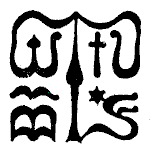 Wesley János Lelkészképző Főiskola Szociális munka szakTantárgy kódjaSMAV161SMAV161SMAV161Tantárgy elnevezéseEtikaEtikaEtikaTantárgy oktatójának neveDr. Blandl BorbálaBeosztása, tudományos fokozataTantárgy óraszámanappali tagozaton 2 tanóra/ hétlevelező tagozaton 16 tanóra/félévnappali tagozaton 2 tanóra/ hétlevelező tagozaton 16 tanóra/félévnappali tagozaton 2 tanóra/ hétlevelező tagozaton 16 tanóra/félévTanóra típusaelőadáselőadáselőadásMeghirdetési időszakőszi félév őszi félév őszi félév Kreditszám2 kredit2 kredit2 kreditA tantárgy céljaSzükséges előtanulmányok, feltételezett tudásanyagFejlesztendő kompetenciaterületek:tudása- fogalmak ismerete- elméletek ismereteképességei- kritikus gondolkodás, reflexió, folyamatok átlátása- felelősségvállalás, értékek, etikusságtudása- fogalmak ismerete- elméletek ismereteképességei- kritikus gondolkodás, reflexió, folyamatok átlátása- felelősségvállalás, értékek, etikusságtudása- fogalmak ismerete- elméletek ismereteképességei- kritikus gondolkodás, reflexió, folyamatok átlátása- felelősségvállalás, értékek, etikusságTantárgyi leírásA kurzus során klasszikus szövegek olvasása és elemzése zajlik. A hallgatók megismerkednek az etika és a morálfilozófia főbb irányaival, alapvető fogalmaival és problémafelvetéseivel (az erény és a jó élet fogalma, az erény taníthatósága, akaratszabadság, materiális és értéketikák különbségei, a felelősségetika és a morális törvény fogalma). A szövegek közös értelmezése közben a hallgatók kialakítják saját álláspontjukat az egyes kérdésekben, pro és kontra érveket fogalmaznak meg, elsajátítják, elmélyítik a tiszta gondolkodás, az átlátható érvelés és a vita alapvető képességeit.1. óra:Az etika fogalma, eredete, főbb irányai.Platón: Szókratész védőbeszéde; Philébosz2. óra:Arisztotelész: Nikomakhoszi etika, VI. könyv. Budapest, Európa, 1987 [ISBN 9630740451] (157-177. p.)3. óra:Sztoikus etika, Szent ÁgostonA Sztoikus etikai antológiából (Budapest, Gondolat, 1983 [ISBN 9632812549] (33-99; 241-336. p.):Seneca: A bölcs állhatatosságaMarcus Aurelius: Elmélkedések (részlet)Epiktétosz: A szabadságrólCicero: A legfőbb jóról és rosszról (részlet)Cicero: A sztoikusok paradoxonjaiÁgoston: A boldog életről és a szabad akaratról. (Budapest, Európa, 1989 [ISBN 9630749882]4. óra:Újkori etikaelméletek.Descartes: Elmélkedések az első filozófiáról, negyedik elmélkedés: Az igazról és a hamisról. In: uő: Elmélkedések az első filozófiáról, Budapest, Atlantisz, 1994, 67-77. p. [ISBN 96379785]Hume: Értekezés az emberi természetről III. könyv, első rész: Az erényről és a vétekről általában. Budapest, Gondolat, 1976, 623-649. p.Hutcheson: Vizsgálódás az erkölcsi jóról és rosszról. In: Brit moralisták a XVIII. században. Budapest, Gondolat, 1977. 325-389. p.5. óra: Rousseau és KantRousseau: Javított-e az erkölcsökön a tudományok és a művészetek újraéledése?; A társadalmi szerződésről. In: uő: Politikafilozófiai írások, Budapest, Atlantisz, 2017, 7-40., 259-415.Kant: Az erkölcsök metafizikájának alapvetése. Budapest, Ikon, 1998.A kurzus során klasszikus szövegek olvasása és elemzése zajlik. A hallgatók megismerkednek az etika és a morálfilozófia főbb irányaival, alapvető fogalmaival és problémafelvetéseivel (az erény és a jó élet fogalma, az erény taníthatósága, akaratszabadság, materiális és értéketikák különbségei, a felelősségetika és a morális törvény fogalma). A szövegek közös értelmezése közben a hallgatók kialakítják saját álláspontjukat az egyes kérdésekben, pro és kontra érveket fogalmaznak meg, elsajátítják, elmélyítik a tiszta gondolkodás, az átlátható érvelés és a vita alapvető képességeit.1. óra:Az etika fogalma, eredete, főbb irányai.Platón: Szókratész védőbeszéde; Philébosz2. óra:Arisztotelész: Nikomakhoszi etika, VI. könyv. Budapest, Európa, 1987 [ISBN 9630740451] (157-177. p.)3. óra:Sztoikus etika, Szent ÁgostonA Sztoikus etikai antológiából (Budapest, Gondolat, 1983 [ISBN 9632812549] (33-99; 241-336. p.):Seneca: A bölcs állhatatosságaMarcus Aurelius: Elmélkedések (részlet)Epiktétosz: A szabadságrólCicero: A legfőbb jóról és rosszról (részlet)Cicero: A sztoikusok paradoxonjaiÁgoston: A boldog életről és a szabad akaratról. (Budapest, Európa, 1989 [ISBN 9630749882]4. óra:Újkori etikaelméletek.Descartes: Elmélkedések az első filozófiáról, negyedik elmélkedés: Az igazról és a hamisról. In: uő: Elmélkedések az első filozófiáról, Budapest, Atlantisz, 1994, 67-77. p. [ISBN 96379785]Hume: Értekezés az emberi természetről III. könyv, első rész: Az erényről és a vétekről általában. Budapest, Gondolat, 1976, 623-649. p.Hutcheson: Vizsgálódás az erkölcsi jóról és rosszról. In: Brit moralisták a XVIII. században. Budapest, Gondolat, 1977. 325-389. p.5. óra: Rousseau és KantRousseau: Javított-e az erkölcsökön a tudományok és a művészetek újraéledése?; A társadalmi szerződésről. In: uő: Politikafilozófiai írások, Budapest, Atlantisz, 2017, 7-40., 259-415.Kant: Az erkölcsök metafizikájának alapvetése. Budapest, Ikon, 1998.A kurzus során klasszikus szövegek olvasása és elemzése zajlik. A hallgatók megismerkednek az etika és a morálfilozófia főbb irányaival, alapvető fogalmaival és problémafelvetéseivel (az erény és a jó élet fogalma, az erény taníthatósága, akaratszabadság, materiális és értéketikák különbségei, a felelősségetika és a morális törvény fogalma). A szövegek közös értelmezése közben a hallgatók kialakítják saját álláspontjukat az egyes kérdésekben, pro és kontra érveket fogalmaznak meg, elsajátítják, elmélyítik a tiszta gondolkodás, az átlátható érvelés és a vita alapvető képességeit.1. óra:Az etika fogalma, eredete, főbb irányai.Platón: Szókratész védőbeszéde; Philébosz2. óra:Arisztotelész: Nikomakhoszi etika, VI. könyv. Budapest, Európa, 1987 [ISBN 9630740451] (157-177. p.)3. óra:Sztoikus etika, Szent ÁgostonA Sztoikus etikai antológiából (Budapest, Gondolat, 1983 [ISBN 9632812549] (33-99; 241-336. p.):Seneca: A bölcs állhatatosságaMarcus Aurelius: Elmélkedések (részlet)Epiktétosz: A szabadságrólCicero: A legfőbb jóról és rosszról (részlet)Cicero: A sztoikusok paradoxonjaiÁgoston: A boldog életről és a szabad akaratról. (Budapest, Európa, 1989 [ISBN 9630749882]4. óra:Újkori etikaelméletek.Descartes: Elmélkedések az első filozófiáról, negyedik elmélkedés: Az igazról és a hamisról. In: uő: Elmélkedések az első filozófiáról, Budapest, Atlantisz, 1994, 67-77. p. [ISBN 96379785]Hume: Értekezés az emberi természetről III. könyv, első rész: Az erényről és a vétekről általában. Budapest, Gondolat, 1976, 623-649. p.Hutcheson: Vizsgálódás az erkölcsi jóról és rosszról. In: Brit moralisták a XVIII. században. Budapest, Gondolat, 1977. 325-389. p.5. óra: Rousseau és KantRousseau: Javított-e az erkölcsökön a tudományok és a művészetek újraéledése?; A társadalmi szerződésről. In: uő: Politikafilozófiai írások, Budapest, Atlantisz, 2017, 7-40., 259-415.Kant: Az erkölcsök metafizikájának alapvetése. Budapest, Ikon, 1998.Kötelező és ajánlott irodalomKötelező irodalom:Platón: BarlanghasonlatArisztotelész: Nikomakhoszi etika, VI. könyv, Budapest, Európa, 1987 [ISBN 9630740451], 157-177.Marcus Aurelius: Elmélkedések (részlet). In: Sztoikus etikai antológia, Budapest, Gondolat, 1983 [ISBN: 9632812549], 60-73.Hume: Értekezés az emberi értelemről, III. könyv, I. rész: Az erényről és a vétekről általában, Budapest, Gondolat, 1976 [ISBN: 9632803639, más kiadás is jó], 623-649.Kant: Az erkölcsök metafizikájának alapvetése. Budapest, Ikon, 1998 [ISBN: 9639023868], (részletek)Ajánlott irodalom:Arno Anzenbacher: Bevezetés a filozófiába, Budapest, 1993, Etika (296-357.o.) [ISBN: 9639303275]Kötelező irodalom:Platón: BarlanghasonlatArisztotelész: Nikomakhoszi etika, VI. könyv, Budapest, Európa, 1987 [ISBN 9630740451], 157-177.Marcus Aurelius: Elmélkedések (részlet). In: Sztoikus etikai antológia, Budapest, Gondolat, 1983 [ISBN: 9632812549], 60-73.Hume: Értekezés az emberi értelemről, III. könyv, I. rész: Az erényről és a vétekről általában, Budapest, Gondolat, 1976 [ISBN: 9632803639, más kiadás is jó], 623-649.Kant: Az erkölcsök metafizikájának alapvetése. Budapest, Ikon, 1998 [ISBN: 9639023868], (részletek)Ajánlott irodalom:Arno Anzenbacher: Bevezetés a filozófiába, Budapest, 1993, Etika (296-357.o.) [ISBN: 9639303275]Kötelező irodalom:Platón: BarlanghasonlatArisztotelész: Nikomakhoszi etika, VI. könyv, Budapest, Európa, 1987 [ISBN 9630740451], 157-177.Marcus Aurelius: Elmélkedések (részlet). In: Sztoikus etikai antológia, Budapest, Gondolat, 1983 [ISBN: 9632812549], 60-73.Hume: Értekezés az emberi értelemről, III. könyv, I. rész: Az erényről és a vétekről általában, Budapest, Gondolat, 1976 [ISBN: 9632803639, más kiadás is jó], 623-649.Kant: Az erkölcsök metafizikájának alapvetése. Budapest, Ikon, 1998 [ISBN: 9639023868], (részletek)Ajánlott irodalom:Arno Anzenbacher: Bevezetés a filozófiába, Budapest, 1993, Etika (296-357.o.) [ISBN: 9639303275]Ismeretek ellenőrzésének módjaTantárgy tárgyi követelményeitanteremtanteremtanterem